Положениеоб областном турнире среди команд общеобразовательных организаций  в рамках реализации общероссийского проекта «Мини-футбол в школу»  в 2019 - 2020 годах.ЦЕЛИ И ЗАДАЧИ1.1. Областной турнир среди команд общеобразовательных организаций общероссийского проекта «Мини-футбол в школу» по мини-футболу проводятся в целях:- комплексного решения проблем двигательной активности и укрепления здоровья обучающихся;-  пропаганды здорового образа жизни, формирования позитивных жизненных установок подрастающего поколения;-   определения лучших классов общеобразовательных учреждений, команд, учреждений добившихся наилучших результатов в организации внеклассной работы с обучающимися;-   дальнейшего продвижения в Липецкой области общероссийского проекта «Мини-футбол в школу» и популяризации физической культуры и спорта среди детей и подростков. СРОКИ И МЕСТО ПРОВЕДЕНИЯ Соревнования проводятся  в  IV этапа:     I этап - (школьный) – ноябрь - декабрь 2019 года, проводится в общеобразовательных учреждениях;     II этап - (муниципальный) - декабрь 2019 года, проводится в муниципальных образованиях;     Ш этап - (региональный) – январь 2020 года, проводится по назначению ( Приложение  № 1);     IV этап - (всероссийский) –   февраль-март 2020 года, проводится по назначению.III.      ОРГАНИЗАТОРЫ СОРЕВНОВАНИЙ 3.1. Общее руководство подготовкой и проведением соревнований осуществляют Управление образования и науки Липецкой области, Управление физической культуры и спорта Липецкой области, ЛРОО «Федерация футбола» (Приложение № 2); 3.2. Непосредственное проведение I этапа соревнований возлагается на директоров общеобразовательных учреждений, учителей физической культуры,  II  этапа на органы исполнительной власти в области физической культуры, руководителей муниципальных органов управления образованием, районные федерации футбола,  Ш этапа на Управление физической культуры и спорта Липецкой области, ЛРОО «Федерация футбола»,  IV этапа на  Управление образования и науки Липецкой области, Управление физической культуры и спорта Липецкой области.IV.        ТРЕБОВАНИЯ К УЧАСТНИКАМ И УСЛОВИЯ ИХ ДОПУСКА 4.1. Соревнования на всех этапах проводятся среди команд обучающиеся   общеобразовательных организаций по 4 группам (отдельно мальчики и девочки): -    младшая: 10 - 11 лет (2008 - 2009 г. р.);-    средняя: 12 - 13 лет (2006 - 2007 г. р.);-    старшая: 14 - 15 лет (2004 - 2005 г. р.);-    юниоры: 16 - 17 лет (2002 – 2003 г. р.). 4.2. Состав команды -10 участников, тренер и представитель (Приложение № 3);        Тренер или представитель должен быть постоянно работающим педагогом конкретной общеобразовательной организации (данная информация должна быть подтверждена на основании паспорта и копии трудовой книжки (трудового договора) тренера (руководителя), заверенная печатью образовательного учреждения). 4.3. В заявочный лист команды в каждой возрастной группе, кроме участников данной возрастной категории, могут быть включены участники младшего, но не более чем на 1 год, возраста при условии выполнения всех требований настоящего Положения.  4.4. К участию в соревнованиях допускаются команды и игроки, зарегистрированные  (электронная заявка команды-участницы) на сайте АМФР (www.amfr.ru) и внесенные в Единую информационно-аналитическую систему РФС (ЕИАС РФС). Ответственность за своевременную и правильную регистрацию игроков несут руководители команд и должностные лица соответствующих отделений федерации футбола. 4.5. Команда - победительница школьного этапа допускается к участию в следующем этапе соревнований и т.д. К участию в областных финальных соревнованиях допускаются победители муниципального этапа. Подтверждение участия в финальных соревнованиях производится включительно до 30 декабря 2019 года включительно (приложение №2). 4.6. К участию в соревнованиях не допускаются команды, имеющие в своих составах обучающихся ДЮСШ, СДЮШОР по футболу и мини-футболу, проходящих подготовку в соответствующих группах футболистов мини-футбольных клубов Высшей лиги АМФР, второго футбольного дивизиона. 4.7. Участники команды выступают в единой спортивной форме с номерами. Обязательны защитные щитки.V.      ПРОГРАММА СОРЕВНОВАНИЙ 5.1. Соревнования проводятся в течение учебного года на местах по упрощенным  правилам игры в мини-футбол;  При организации соревнований школьного и муниципального этапа следует исходить из имеющихся условий. Можно вносить соответствующие коррективы.VI.       УСЛОВИЯ ПОДВЕДЕНИЯ ИТОГОВ  6.1. Система и условия проведения   соревнований определяются на местах муниципальными органами власти в области физической культуры и спорта и в сфере образования. 6.2. Система и условия проведения III этапа соревнований определяются региональными органами власти в области физической культуры и спорта и в сфере образования. 6.3. Командное первенство определяется по наибольшему количеству очков.В случае равенства набранных очков у двух и более команд преимущество получает    команда, имеющая:-  лучший результат в играх между собой (количество очков, количество побед, разница забитых и пропущенных мячей);   -   наибольшее количество забитых мячей;-   наибольшее количество побед во всех играх;-   наибольшую разницу забитых и пропущенных мячей во всех играх;-   наибольшее количество забитых мячей во всех играх;-   наименьшее количество очков, начисленных футболистам и официальным лицам команд за нарушение (желтая карточка-1 очко, красная карточка -3 очка).VII.      НАГРАЖДЕНИЕ7.1. Команды-победительницы I-II этапов соревнований награждаются муниципальными  органами исполнительной власти в области физической культуры и образования, оргкомитетом.7.2. Команды-победительницы и призеры III этапа соревнований награждаются кубками, дипломами.   Лучшие игроки по номинациям (амплуа) на соревнованиях награждаются памятными призами.VIII.      УСЛОВИЯ ФИНАНСИРОВАНИЯ 8.1. Расходы по проведению соревнований I и II этапов осуществляется за счет средств бюджетов, проводящих организаций на местах, при поддержке местных органов исполнительной власти в области физической культуры, спорта и образования, оргкомитета. 8.2. Расходы по проведению III этапа соревнований (оплата судей, обслуживающего персонала, награждение) за счет средств Управления физической культуры и спорта  Липецкой области, ЛРОО « Федерация футбола». 8.3. Расходы по командированию команд на соревнования III этапа (проезд в оба конца, питание, суточные в пути, страхование) обеспечивают командирующие организации. 8.4. Расходы по командированию команд на IV этап по всем возрастным группам за счет средств управления физической культуры и спорта Липецкой области (проезд в места проведения и обратно, суточные в пути, страхование участников).  8.5. Страхование может производиться как за счет бюджетных, так и внебюджетных средств, в рамках действующего законодательства Российской Федерации и субъектов Российской Федерации. IX.       ОБЕСПЕЧЕНИЕ БЕЗОПАСНОСТИ УЧАСТНИКОВ И ЗРИТЕЛЕЙ 9.1. Физкультурные мероприятия проводятся на объектах спорта, отвечающих требованиям соответствующих нормативно-правовых актов, действующих на территории Российской Федерации и направленных на обеспечение общественного порядка и безопасности участников и зрителей, при наличии акта готовности объектов спорта к проведению соревнований, утвержденного в установленном порядке.X.        СТРАХОВАНИЕ УЧАСТНИКОВ10.1. Участие в соревнованиях осуществляется только при наличии договора (оригинала) о страховании несчастных случаев, жизни и здоровья, который предоставляется в мандатную комиссию в день приезда.XI.        ЗАЯВКИ НА УЧАСТИЕ11.1. Заявки соревнований Ш - IV этапа, заверенные директором школы, врачом медицинского учреждения подаются в двух экземплярах в мандатную комиссию в день приезда.11.2. Мандатная комиссия проверяет следующие сведения о каждом участнике соревнований:-  паспорт (общегражданский) каждого участника (оригинал) или свидетельство о рождении (оригинал) в случае, если участник не достиг 14 летнего возраста;-      приказ о командировании по соответствующей образовательной организации, с полным списком командируемых игроков и представителей; -     справка из учебного заведения с фотографией, заверенная подписью директора и печатью;-     оригинал страхового полиса о страховании от несчастных случаев, жизни и здоровья.Настоящее положение является основанием для командированиякоманды на участие в соревнованиях. Приложение №1Финальные соревнования областного турнира «Мини-футбол в школу» состоятся:среди мальчиковмладшая группа 2008 - 2009 годов рождения – г. Грязи – 02-03 января 2020 годаОтветственный Гладких Юрий Николаевич, тел. 8-910-350 28-51, 8-952-592-89-97средняя группа  2006 - 2007 годов рождения – Липецкий район, д. Копцевы Хуторас/к Атлант – 06-07 января 2020 годаОтветственный Гладких Юрий Николаевич, тел. 8-910-350 28-51, 8-952-592-89-97старшая группа 2004 - 2005 годов рождения – Липецкий район, д. Копцевы Хуторас/к Атлант – 04-05 января 2020 годаОтветственный  Гладких Юрий Николаевич, тел. 8-910-350 28-51, 8-952-592-89-97юниоры 2002 - 2003 годов рождения – г. Грязи – 11 - 12 января 2019 годаОтветственный Гладких Юрий Николаевич, тел. 8-910-350 28-51, 8-952-592-89-97среди девочекмладшая группа 2008 - 2009 годов рождения – г. Грязи – 11-12 января 2020 годаОтветственный Гладких Юрий Николаевич, тел. 8-910-350 28-51, 8-952-592-89-97средняя группа  2006 - 2007 годов рождения – г. Грязи - 11-12 января 2020 года Ответственный Гладких Юрий Николаевич, тел. 8-910-350 28-51, 8-952-592-89-97старшая группа 2004 - 2005  годов рождения – г. Грязи - 11-12 января 2020 годаОтветственный Гладких Юрий Николаевич, тел. 8-910-350 28-51, 8-952-592-89-97юниоры 2002 - 2003 годов рождения – г. Грязи -  11-12 января 2020 годаОтветственный Гладких Юрий Николаевич, тел. 8-910-350 28-51, 8-952-592-89-97Состав команды: 10 (десять) футболистов и 2 (два) представителя (тренер и руководитель делегации).Допуск к финальным соревнованиям осуществляется на основании:- представления заявочного листа установленной формы;- наличия отчета о проведенных спортивных состязаниях в муниципальных образованиях;- подтвержденной электронной регистрации на сайте Ассоциации мини-футбола России (www.amfr.ru);- внесения игроков в Единую информационно-аналитическую систему (ЕИАС РФС) и присвоения им Единого номера идентификатора (ЕНИ);- предоставления фото команды, заверенного печатью образовательного учреждения.Подтверждение участия в финальном турнире производится по 30 декабря 2019 года включительно по телефону ответственным конкретных групповых турниров. Команды, не подтвердившие свое участие в установленные сроки, исключаются из числа участников областных финалов.Приложение № 2     Оргкомитет: 1. Грушихин А. М.– Начальник управления образования и науки Липецкой области;2. Маринин М.В. – Начальник управления физической культуры и спорта Липецкой области;3. Павлов Д.В. – председатель ЛРОО «Федерация футбола».Члены оргкомитета:1. Воронков В.А. – главный специалист-эксперт Управления физической культуры и спорта Липецкой области;2.  Гладких Ю.Н. – председатель Комитета детско-юношеского футбола ЛРОО «Федерация футбола».3.  Сапрыкин С.С. –   председатель Судейско- инспекторского комитета ЛРОО «Федерация футбола»; 4. Селищев М.А. – председатель Комитета по проведению соревнований ЛРОО «Федерация футбола».Приложение № 3 РУКОВОДЯЩИЙ СОСТАВ КОМАНДЫ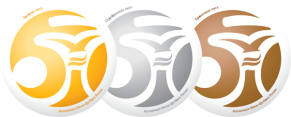 Руководитель (директор) школы __________________  / ____________________ / «____»_______ 2019г.                  М.П.  	                                          подпись		Ф.И.О.     		Региональная федерация футбола  _________________/ ____________________/ «____»________2019г.               М.П.  	                                          подпись		Ф.И.О.         Контактный телефон тренера/представителя:_______________________________________«СОГЛАСОВАНО» Начальник управления образования и науки  Липецкой области_____________________А.М. Грушихин«УТВЕРЖДАЮ»ПредседательЛРОО «Федерация футбола»__________________________Д.В. Павлов«УТВЕРЖДАЮ»    Начальник управления                 физической культуры и спорта Липецкой области____________________М.В. Маринин          ЗАЯВОЧНЫЙ ЛИСТ                                      
                                                            на участие в Общероссийском проекте                          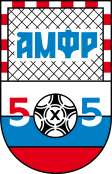 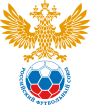 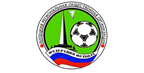 «Мини-футбол – в школу»Регион ( РФС)                      Липецкая область                        Пол: _____ _____________________________________________________________________________________________сокращённое и полное название команды,  город/село/посёлок/район№Фамилия, имя отчество (полностью)Дата рожденияНомер свидетельства о рождении.
Серия и номергражданского паспортаДопуск врачаМ.П.12345678910№Фамилия, имя отчество (полностью)Дата рожденияСерия и номер  гражданского паспорта Должность1Тренер2Представитель 